Guidelines for the Submission Paper
2022 Water and Gender Equality Contest for Youth Engagement in the Asia and Pacific Region 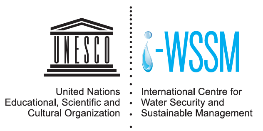 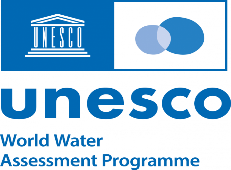 IntroductionThe objective of this submission paper is to present / promote successful cases on gender-transformative action or measures in the water sector, and expand the lessons learned by sharing these best practices on the global level. The paper aims to produce an infographic or any other type of promotional materials to raise awareness on such successful ‘water and gender equality’ cases.Contents of the paperThere is no strict writing format. The author can freely address the respective idea. However, it is recommended to follow the brief guidelines suggested below.The manuscript structure (bold in the chart), which is a typical essay format, is not changeable. Using those words as headings in the manuscript is not required. Text FormatDuring the writing process, writers must submit their work using the text format below:Document S/W: Microsoft WordOpen a blank Word document and apply the default settings and styles.Font: Times New RomanItalics should be used for emphasized words or phrases in running text, but do not format entire paragraphs in italics. Bold formatting should only be used for headings.Font Size: 12Length: 2,500-3,000 words (max. 3,000 words), Single-spacedReference: APA 7th EditionDescription MethodPlease bear in mind that this project targets not only experts but also the general public as a whole. The contents should be interesting as well as informative, while being understandable by a wider audience and hence free of jargon. We encourage the writing to have the following attributes.Factual, informative and as objective as possible An analytical commentary combined with a narrativeReader-friendlyPreferably from the perspective of the Multi-stakeholder Call for Action ‘Accelerating gender equality in the water domain’LanguageAmerican English should be used for the consistence of the whole manuscript. Please check for the consistent spelling of names, terms, and abbreviations, including all the captions of tables and figures before the final submission. Where vernacular language is used in the paper, an English translation has to be followed with parenthesis. e.g. 한글 (Hangeul, Korean Language), La fête de la Musique (Music Festival)* The submission paper shall be free of negative stereotyping/discriminatory, racist or violent-inciting speech. Visual MaterialsMaterials (graphs, photos, drawings, etc.) graphically representing the following items can be submitted no later than 12 September 2022 with the revised final manuscript and list of graphic materials in the form (see the Annex 2 of this file).Field picturesPersonal photos of holder, bearerMaps, or Scenery picturesVisual artistic representationOthers visual or pictorial materials relating to the projectsThe materials should be submitted according to the technical specifications listed below:Format: TIF, JPEG, PNGResolution: over 300dpi (minimal) Size: (larger is better)Color: CMYKWe highly recommend that you submit as many photographs as possible. All photographs should be provided with captions as well as the copyright holder and the year of the copyright.Please put the charts onto the article with clear captions and numbers, and specify the locations and captions of the graphic materials on the manuscript. For the submission, considering the size of the files, google drive or other sharing platforms such as WeTransfer are preferred. CopyrightGrant of RightsAll submitters shall agree to grant the organizers and partners permission to use video/paper and personal information by submitting the permission forms attached in the Application Form.Your work should be original. The submitter shall take charge of all the issues that may occur due to the use of visual materials, references, and copyright issues.Visual MaterialsAll materials must be accompanied either by a non-exclusive cession of rights document granting permission for use in any format (see the Annex 3 of this file). If any, please indicate conditions to be respected in terms of images solicited from the third party. Ensure all third party permissions have been obtained.ManuscriptsThe writing team (or the authors) should take charge of supervising the contents. Quality control including plagiarism should also be dealt by authors. The infographic or a case-study book will be published in 2023, and it will not represent the views of i-WSSM. TimelinePlease bear the timeline in mind and submit the final paper in time. Final Check and SubmissionPlease see the check list before the final submission (see the Annex 1 of this file).Ensure the manuscript should be complete and final. Also, please double check you have kept to the length stated above.Submit your completed manuscript with the files below to the secretariatOriginal text files (Word format) and the figure files with original formatA PDF file of the manuscript and figure files. Especially if the text and the figures contain special characters or unusual fonts, please check the PDF to ensure that text appears as it shouldContact InformationFor more information or inquiries, please contact the following persons:Person in Charge: Ellie Dahae Park, Programme Specialist (i-WSSM)Contact Info: watergendercontest@gmail.com[Annex 1] Submission Check List We recommend to go through this check list before the final submission. [Annex 2] List of Visual MaterialsPlease fill in the table and submit it to the secretariat with the materials.[Annex 3] Cession of Rights (Sample)[Letterhead, if possible][Date][Person in charge][Name of organization][Address]Letter of confirmationIt is hereby confirmed that [Name] grants to the [Institution] the non-exclusive right to use the following material(s), in whole or in part, solely for non-profit educational or public information uses.[Name] grants the non-exclusive right to sub-license the materials to the International Centre for Water Security and Sustainable Management (i-WSSM) to use the material(s) in whole or in part, solely for non-profit public information uses. They will be uploaded and publicly serviced through i-WSSM website.   The material(s) has/have been prepared with the consent, cooperation, and participation of the relevant organizations and individuals and in no way violate or infringe upon any existing copyright or license.On behalf of the [Organization/institution, position],[Name of material provider/creator][Signature]____________________________Structure ContentNoteIntroductionGeneral introduction Word LengthNo more than 3,000 wordsBodyThere is no fixed format. However, detailed information and clear explanation about a chosen theme should be included.Word LengthNo more than 3,000 wordsConclusionSummarize the content of the main body and highlight the main argumentOptionally provide an outlook for future work/actionWord LengthNo more than 3,000 wordsBibliographyReference list (APA 7th edition)Not included in the total word countAuthor InformationBrief biographyMandatory No.ItemsDeadline1Call for Participation ~12 September 20222Submit the application & full paper including Photographs, Figures, etc. 12 September 20223Notify the selected authorsTBD4Awards CeremonyTBD5Transfer the honorariumWithin 2 months after the final submissionListCheckAuthorAll author names included(Email address, Biography and other information are mandatory)□TextHeadings and the body texts consistently styledNo heading levels skippedBeing free of racist/discriminatory language □ReferenceReference list included at the end of the paperCitations in body text agree with reference listReference list style follows Chicago Manual Style□Electronic ManuscriptPrepare Microsoft Word document and PDF file of the manuscript with all fonts embeddedPhotographs saved separate files in the specific format suggested in the guideline□The below should be submitted separately from the manuscriptThe below should be submitted separately from the manuscriptThe below should be submitted separately from the manuscriptVisual MaterialsAt least five photographs separately submittedAll the photographs meet the specifications suggested in the guidelines listed in Annex 2State captions and copyrights of the photographs in the body textAttach the cession of rights□Figures(table, graphs, etc.)Consecutively numbered within the paperSave each figures separately in the original file format□No.CaptionYearCopyrightCession of rights doc.Title FormatYearCreditIdentifierphoto